План работы первичного отделения РДШМБОУ «Алексеевская СОШ» на 2017-2018уч.г.Целью: Российского движения школьников является совершенствование государственной политики в области воспитания подрастающего поколения и содействие формированию личности на основе присущей российскому обществу системы ценностей.Задачи РДШ:1.Формирование единого воспитательного пространства, обеспечивающего реализацию взаимодействия ученического самоуправления, детского общественного объединения, партнеров РДШ для проектов деятельности участников первичного отделения РДШ.2.Использование Дней единых действий РДШ как технологии, позволяющей организовать поддержку и реализацию 4 ведущих направления деятельности РДШ с целью развития проектной деятельности.3. Развитие системы методического сопровождения деятельности первичного отделения РДШ в отрядах.4. Формирование единой информационной среды для развития и масштабирования инновационной, проектной, социально-преобразованной деятельности РДШ.Ожидаемые результаты:- Воспитание гражданственности, патриотизма, социальной ответственности и компетентности;- самоорганизация на уровне здорового образа жизни;-развитие системы Российского движения школьников; -личностный рост участников;-творческого отношения к образованию, труду, жизни, подготовка к сознательному выбору профессии;- формирование ценностного отношения к здоровью и здоровому образу жизни;- развитие мотивации личности к познанию и творчеству.Направления воспитательной работыЗадачи работы по данному направлению«Личностное развитие»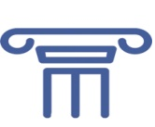 Первый аспект:Творческое развитие. живопись, актерское мастерство, театральный кружок,Второй аспект:  Популяризация ЗОЖ.занятия физкультурой и спортом, популяризация здорового питания, мероприятия комплекса ГТО, конкурсы, фестивали, игры.Третий аспект:Популяризация профессий.экскурсии на предприятия, встречи с профессионалами, открытые уроки;1.Стимулирование творческой активности школьников. 2.Предоставление возможности школьникам проявить себя, реализовать свой потенциал и получить признание.3.Координация  воспитательных усилий на разных этапах творческого процесса.4.Контроль реализации творческого развития школьников.1. Стимулирование и мотивация школьников к личностному развитию, расширению кругозора в многообразии профессий.2.Формирование у школьников представлений о сферах трудовой деятельности, о карьере и основных закономерностях профессионального развития.3.Формирование у школьников универсальных компетенций, способствующих эффективности в профессиональной деятельности:4.Способности к коммуникации (в устной и письменной формах) для решения задач взаимодействия;5. Способности работать в коллективе, учитывать и терпимо относиться к этническим, социальным и культурным различиям;6. Способности к самоорганизации и самообразованию.1.Формирование у детей позитивного отношения к здоровому образу жизни;2.Присвоение созидающей здоровье философии;3.Формирование активной жизненной позиции по отношению к здоровью, проявляющейся в поведении и деятельности и осознанном противостоянии разрушающим здоровье факторам  «Гражданская активность»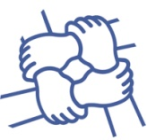 - добровольчество: экологическое, социальное, культурное,- волонтеры Победы: сохранение историческое памяти о своей стране, семье, помощь ветеранам, благоустройство памятных мест,- поисковые отряды и краеведение: культурно-историческое наследие, школьный музей, поисковые и краеведческие экспедиции1.Сохранять и развивать исторически сложившиеся дружеские отношения народов России, сплачивать в едином федеративном государстве, содействовать развитию национальных культур и языков Российской Федерации;2.Способствовать формированию активной жизненной позиции школьников;3. Формировать у школьников осознанное ценностное отношение к истории своей страны, города, района, народа;4. Развивать у детей чувство патриотизма, национальной гордости за свою страну;5. Стимулировать социальную деятельность школьников, направленную на оказание посильной помощи нуждающимся категориям населения;6.Организовывать акции социальной направленности;7.Создавать условия для развития детской инициативы;8.Оказывать помощь учреждениям культуры в организации и проведении мероприятий;9.Оказывать помощь и содействие в проведении мероприятий экологической направленности;10.Активизировать стремление школьников к организации деятельности в рамках работы поисковых отрядов«Военно-патриотическое»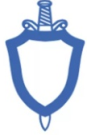 - организация мероприятий, координация работы отрядов первичного отделения РДШ, разработка планов работы,- участие в оценке конкурсных работ (детское жюри)
1.Совместно с ответственными педагогами сформировать школьную систему нормативно-правового обеспечения деятельности в области военно-патриотического воспитания.2.Организовать работу военно-патриотического клуба на базе ОО и вовлечь в нее детей.3.Организовать профильные события, направленные на повышение интереса у детей к службе в силовых подразделениях, в том числе военных сборов, военно-спортивных игр, соревнований, акций;4.Организовать проведение образовательных программ - интерактивных игр, семинаров, мастер-классов, открытых лекториев, встреч с интересными людьми, Героями нашего государства и ветеранами;5.Обеспечить координацию военно-патриотической деятельности школы с общественными объединениями и государственными организациями в рамках социального партнерства.«Информационно-медийное»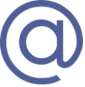 - создание школьных газет,-работа с социальными сетями, подготовка информационного материала, дискуссионные площадки.1.Разработать и реализовать модели многофункциональной системы информационно-медийного взаимодействия участников РДШ;2. Создать информационно-медийный центр (ИМЦ) для реализации системы информационно-медийного взаимодействия участников РДШ;3.Апробировать индикаторы и критерии оценки деятельности информационно-медийного направления РДШ;4.Создать систему взаимодействия с информационно-медийными партнерами. №МероприятияУчастникиСрокиОтветственные«Личностное развитие»«Личностное развитие»«Личностное развитие»«Личностное развитие»«Личностное развитие»Первый аспект: творческое развитиеПервый аспект: творческое развитиеПервый аспект: творческое развитиеПервый аспект: творческое развитиеПервый аспект: творческое развитие1День знаний1-11 класс01.09Администрация Старшая вожатая2Конкурс чтецов «Есенинская Русь»1-10 класс27.10Учитель литературы3День учителя1-10 класс05.10Старшая вожатаяАктив РДШ4Вступление в РДШДень рождения РДШ1-10 класс29.10Старшая вожатаяАктив РДШ5Фестиваль национальных культур (день толерантности)1-10 класс16.11Старшая вожатаяАктив РДШКлассные руководители6День матери1-10 класс27.11Старшая вожатаяАктив РДШКлассные руководители7Новогодние праздники1-10 класс29.12Старшая вожатаяАктив РДШКлассные руководители8Концерт 8 марта1-10 класс08.03Старшая вожатаяКлассные руководители9Последний звонок25.05Старшая вожатая10День защиты детей1-8 класс01.06Старшая вожатаяАктив РДШ11Выпускной бал1-10 классиюньСтаршая вожатая12Участие в районных и областных конкурсах и мероприятиях1-10 классВ течение годаСтаршая вожатаяКлассные руководителиВторой аспект: Популяризация ЗОЖ.Второй аспект: Популяризация ЗОЖ.Второй аспект: Популяризация ЗОЖ.Второй аспект: Популяризация ЗОЖ.Второй аспект: Популяризация ЗОЖ.13Классные часы, дискуссии, диспуты по пропаганде ЗОЖ1-10 классВ течение годаКлассные руководители14Акции по ППД, по профилактике детского травматизма на дорогах1-10 класссентябрьКлассные руководители15Классные часы по профилактике ПАВ. День трезвости9-10 класссентябрьКлассные руководители16Всемирный день борьбы со СПИДом8-10 классдекабрьКлассные руководители17День борьбы с наркоманией. Мероприятия, с целью воспитания здорового образа жизни.8-10 классоктябрьКлассные руководители18Спартакиада школьников - волейбол, лыжные гонки.2-10 классВ течение годаУчитель физкультуры19Участие в реализации ФСК ГТО5-10 классВ течение годаУчитель физкультуры20Президентские состязания5-8 классмартУчитель физкультуры21«Мы за здоровый образ жизни»- агитбригада1-10 классапрельСтаршая вожатаяАктив РДШКлассные руководители22День здоровья «Веселые старты»1-10 классмайУчитель физкультуры23Флешмоб ЗОЖ1-10 классВ течение годаСтаршая вожатаяАктив РДШ24Участие в районных конкурсах и мероприятиях по теме ЗОЖ1-10 классВ течение годаУчитель физкультурыТретий аспект: Популяризация профессий.Третий аспект: Популяризация профессий.Третий аспект: Популяризация профессий.Третий аспект: Популяризация профессий.Третий аспект: Популяризация профессий.25Классные часы. Круглые столы профориентационного характера5-10 классВ течение годаКлассные руководители26Конкурс презентаций «Все профессии хороши, выбирай на вкус»5-10 классВ течение годаКлассные руководители27Участие в районных профориентационных конкурсах В течение годаКлассные руководители28Встреча с интересными людьми1-10 классапрельКлассные руководители«Гражданская активность»«Гражданская активность»«Гражданская активность»«Гражданская активность»«Гражданская активность»29День солидарности в борьбе с терроризмом1-10 класссентябрьСтаршая вожатаяАктив РДШ30День народного единства5-10 классноябрьУчитель истории31Квест-игра «Что такое РДШ?»1-10 классВ течение годаСтаршая вожатаяАктив РДШ32День Конституции России1-10 классдекабрьАктив РДШ Учитель истории33Акция «Ветеран живет рядом»1-10 классВ течение годаСтаршая вожатаяАктив РДШ34День толерантности. Интерактивные перемены «Все различны - все равны». Флешмоб1-10 классноябрьСтаршая вожатаяАктив РДШКлассные руководители35День космонавтики2-7- классапрельСтаршая вожатаяАктив РДШ36Акция по благоустройству школьной территории и памятника. Обновление экспозиций школьного музея1-10 классВ течение годаСтаршая вожатаяАктив РДШКлассные руководители37Подготовка к празднику День Победы. 1-10 классАпрель-майСтаршая вожатаяАктив РДШКлассные руководители38Участие в акциях «Красный тюльпан», «Георгиевская ленточка», «Вспомним всех поименно», «Бессмертный полк», «Солдатский платок», «Мы помним».1-10 классВ течение годаСтаршая вожатаяАктив РДШКлассные руководители39Участие в районных мероприятиях1-10 классВ течение годаСтаршая вожатаяАктив РДШКлассные руководители«Военно-патриотическое»«Военно-патриотическое»«Военно-патриотическое»«Военно-патриотическое»«Военно-патриотическое»40День Героев Отечества1-10 классдекабрьСтаршая вожатаяАктив РДШ41День защитника Отечества1-10 классфевральСтаршая вожатаяАктив РДШ Классные руководителиУчитель физкультуры42Исследовательские работы «Моей семьи война коснулась»5-10классАпрель -майУчитель истории и литературы43Акция «Кто если не мы»1-10 классфевральСтаршая вожатаяАктив РДШ44Участие в акциях «Красный тюльпан», «Георгиевская ленточка», «Вспомним всех поименно», «Бессмертный полк», «Солдатский платок», «Мы помним».1-10 классВ течение годаСтаршая вожатаяАктив РДШ Классные руководители45 Дни воинской славы. Вахта Памяти. Пост №18-10 классВ течение годаСтаршая вожатаяАктив РДШ46День Победы1-10 классмайСтаршая вожатаяАктив РДШ Классные руководители47Участие в районных мероприятиях1-10 классВ течение годаСтаршая вожатаяАктив РДШ Классные руководители«Информационно-медийное»«Информационно-медийное»«Информационно-медийное»«Информационно-медийное»«Информационно-медийное»48Создание школьного пресс-центра1-10 классВ течение годаСтаршая вожатаяАктив РДШ Классные руководители49Видеоролик «Наша школьная жизнь»1-10 классВ течение годаСтаршая вожатаяАктив РДШ50Фотоконкурс «С любовью к Родине»1-10 классВ течение годаСтаршая вожатаяАктив РДШ51Круглые столы, дискуссии по разным темам1-10 классВ течение годаСтаршая вожатаяАктив РДШ Классные руководители52Международный день детского телевидения и радиовещания1-10 классмартСтаршая вожатаяАктив РДШ Классные руководители